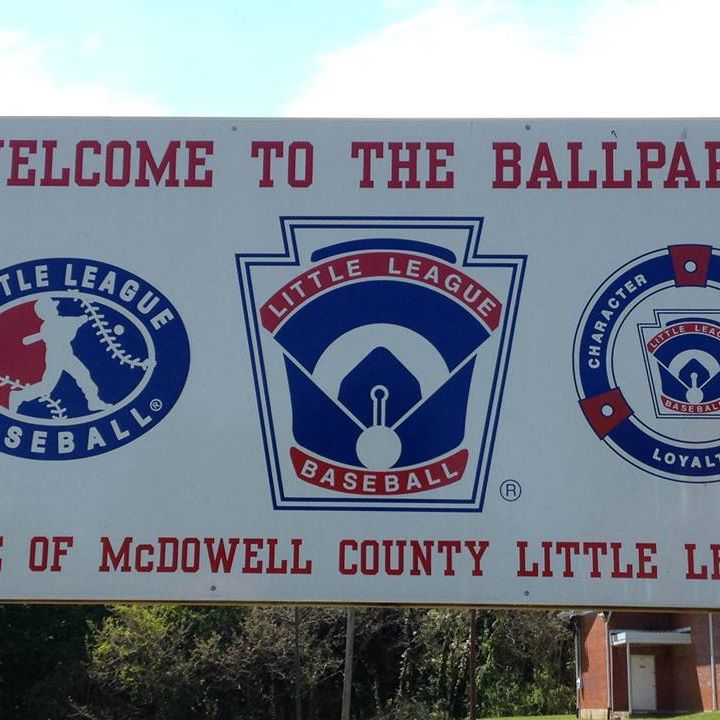 UNIFORM ORDER FORMParents, Please fill out the form below to make sure your child is given a uniform that fits.  Thank You, MCLLNote: Shirts and pants come in------ Youth Large, Adult Small, Adult Medium, Adult LargeName:________________________   Phone #__________________________Shirt Size:__________________ Pant Size:_____________________